CAMBIAMENTI A SCUOLA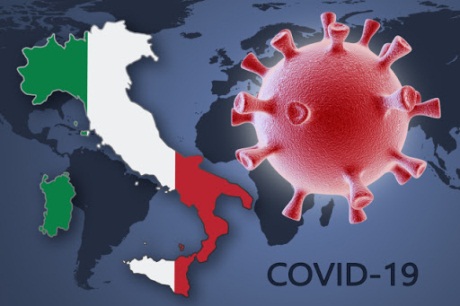 In Italia e nel mondo c’è il coronavirus.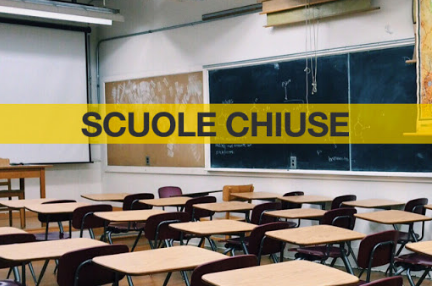 Questo comporta che alcune scuole possono essere chiuse.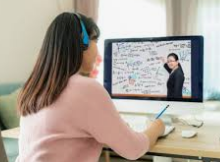 Altre scuole sono aperte ma alcuni alunni non vengono a scuola. Questi alunni restano a casa e fanno lezione on line da casa. Questi alunni fanno le videochiamate con i prof. 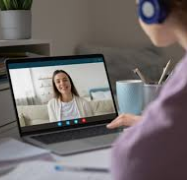 Ad alcuni alunni non piacciono le videochiamate.In questo caso, questi alunni vengono sempre a scuola, anche quando i compagni lavorano da casa.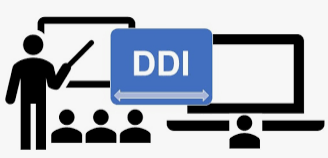            A SCUOLA                           DA CASADal 24 ottobre al 14 novembre, gli alunni del ……………….. faranno lezione a volte a scuola, a volte da casa.FOTO ALUNNOQuando gli alunni faranno lezione da casa, (NOME ALUNNO) verrà a scuola a fare lezione.